Приложениек  постановлению Главы городского округа Лыткариноот 30.12.2019 № 976-пПЕРЕЧЕНЬдолжностей муниципальной службы органов местного самоуправления городского округа Лыткарино, на которые формируется кадровый резервПредседатель комитета.Начальник управления.Заместитель председателя комитета.Заместитель начальника управления.Начальник отдела.Заместитель начальника отдела.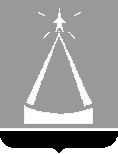 ГЛАВА  ГОРОДСКОГО  ОКРУГА  ЛЫТКАРИНО  МОСКОВСКОЙ  ОБЛАСТИПОСТАНОВЛЕНИЕ30.12.2019 № 976-пг.о. ЛыткариноОб утверждении Перечня должностей муниципальной службы органов местного самоуправления городского округа Лыткарино, на которые формируется кадровый резервНа основании Федерального закона от 02.03.2007 № 25-ФЗ 
«О муниципальной службе в Российской Федерации», Устава города Лыткарино Московской области, Решения Совета депутатов города Лыткарино от 09.06.2016 № 104/11 «Об утверждении Положения о создании кадрового резерва для замещения вакантных должностей муниципальной службы в городском округе Лыткарино» и в целях создания и эффективного использования кадрового резерва для замещения вакантных должностей муниципальной службы в органах местного самоуправления городского округа Лыткарино постановляю:1. Утвердить Перечень должностей муниципальной службы органов местного самоуправления городского округа Лыткарино, на которые формируется кадровый резерв, согласно Приложению.2. Заместителю Главы Администрации - управляющему делами Администрации городского округа Лыткарино (Е.С. Завьялова) обеспечить опубликование настоящего постановления в установленном порядке и размещение на официальном сайте города Лыткарино Московской области в сети Интернет.3. Контроль за выполнением настоящего постановления возложить на заместителя Главы Администрации – управляющего делами Администрации городского округа Лыткарино Е.С. Завьялову. Е.В.Серёгин